Nutrition Fill-In Notes_______________________ is any substance that is ingested (“__________”) and sustains ___________Food is usually grouped into the following categories:-_____________________________________-_____________________________________-_____________________________________-_____________________________________-_____________________________________Food contains __________________________ known as ________________that perform several different _______________________within the bodyCarbohydratesMain source of energy_____________________________1-2 sugar molecules connected together. (Digested quickly)Pop, candy, honey, sweets, fruit _____________________________3+ sugar molecules connected together. (Longer to digest)Legumes, Grains, VegetablesProteinComposed of chains of ________________________Used in growth and repair of tissues.FatsSecond source of energy (energy storage)_____________________________Animal sources (solid at room temperature)Linked to increased cholesterol levels ______________________________Vegetable sources (Liquid at room temperature)Linked to reduced cholesterol levelsVitaminsNutrients that are essential to all bodily functionsRegulate metabolism (chemical reactions that take place in the body, needed to liveMinerals_______________________________ found in food that are essential to life processes.e.g. Calcium, Potassium, Sodium, Phosphorus, IronWaterapproximately 60% of body-weight__________________________________Energy NeedsEvery individual has his or her energy ______________________________________________________- energy needed by the body to when ___________ (heart, respiration, cellular activity). _______________________ – walking, running, moving______________________________________ - breaking down foodDetermined by:AgeSexWeightLevel of _______________________Overall state of ___________Energy UnitsSI unit = ______________________More common = dietary calorie (_________________)__________________ = 4000 J OR 4 kilojoules (kJ)Average Teenager Energy NeedsAvg teen girl requires between ________________ Cal / ___________________ per dayAvg teen boy requires between ________________ Cal / ___________________ per dayEnergy Value of Foods:Carbohydrates			______ cal/g	______ KJ/gProtein				______ cal/g	______ KJ/gAlcohol			______ cal/g	 ______ KJ/gFats				______ cal/g	______ KJ/gReading Nutrition Labels: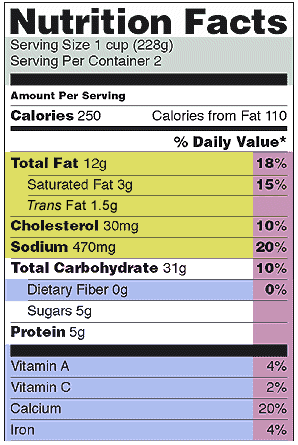 How much energy will I get from the food above?NutrientFunctionFoodCarbohydrateProteinFatVitamins, Minerals, Fiber and Water